INDICAÇÃO Nº 912/2019Indica ao Poder Executivo Municipal estudos para repintura da faixa de pedestre localizado na rua XV de Novembro em frente ao número 1.594, bairro Linopolis, neste município.Excelentíssimo Senhor Prefeito Municipal,                       Nos termos do Art. 108 do Regimento Interno desta Casa de Leis, dirijo-me a Vossa Excelência para sugerir que, por intermédio do Setor competente, seja realizado estudo para repintura da faixa de pedestre localizado na rua XV de Novembro em frente ao número 1.594, bairro Linopolis, neste município.Justificativa:Pedestres que se utilizam da faixa reclamam da falta de repintura o que faz com que os motoristas não as respeitem na faixa. “Com a faixa temos um pouco mais de segurança”.Plenário “Dr. Tancredo Neves”, em 18 de janeiro de 2.019.Celso Ávila-vereador-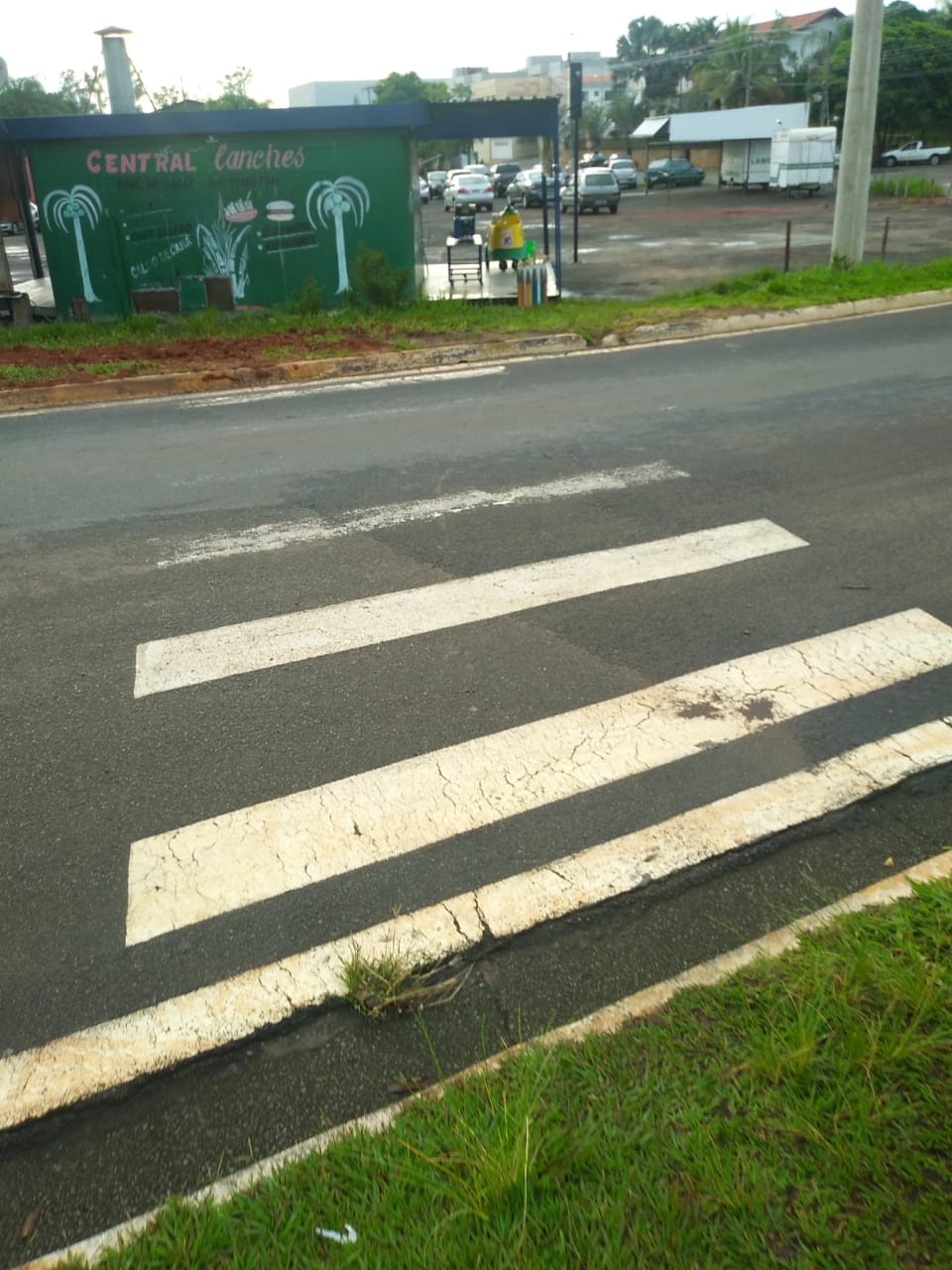 